Supplementary Figures and tablesTable S1. ESKAPE relatives used to screen for antibacterial activityTable S2. Antibiotic resistant strains comprising the dereplication platform used in this study [13].Table S3. Assessing growth of Arctic isolates that inihibited the ARP at various temperatures.Table S4. Genomic sequencing statistics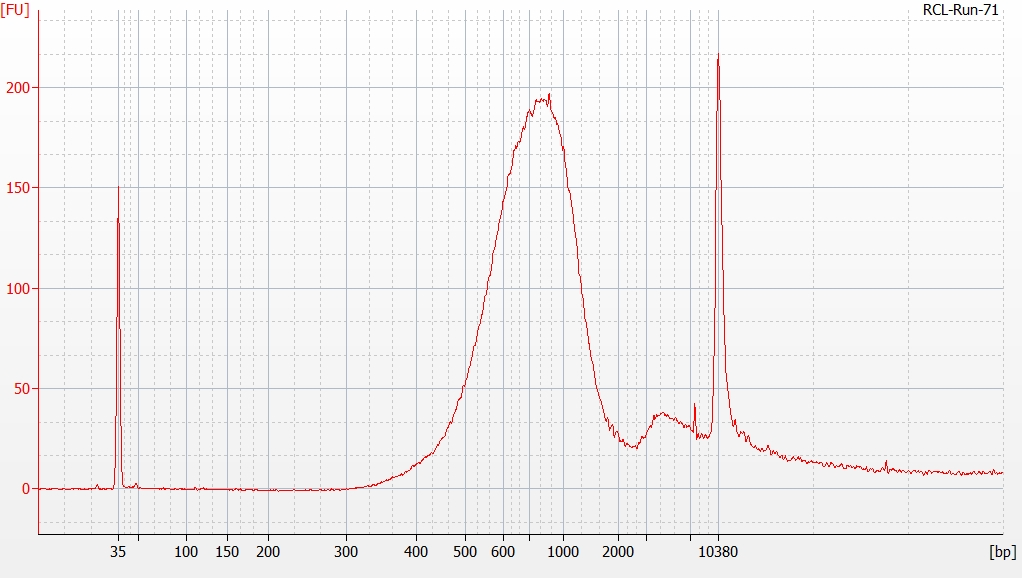 Figure S1. High sensitivity DNA electropherogram of the pooled Illumina MiSeq library The electropherogram was obtained from an Agilent High Sensitivity DNA Chip on a Agilent 2100 Bioanalyzer.. The x-axis represents DNA fragment size, the y-axis represents fluorescence units. ESKAPE pathogenSafe ESKAPE relativeATCC Enterococcus faeciumEnterococcus raffinosus49464Staphylococcus aureusStaphylococcus epidermidis14990Klebsiella pneumoniaeEscherichia coli11775Acinetobacter baumanniiAcinetobacter baylyi33305Pseudomonas aeruginosaPseudomonas putida12633Enterobacter spp.Enterobacter aerogenes51697Antibiotic classAntibioticResistance GenePlasmid PromoterParent E. coli strainAminoglycosidesStreptomycinaph(3’)-IapGDP3PblaΔbamΔtolC BW251132-DeoxystreptaminermtBpGDP3PblaΔbamΔtolC BW25113ApramycinapmApGDP3PblaΔbamΔtolC BW25113SpectinomycinAph(9)-IapGDP3PblaΔbamΔtolC BW25113Β-lactamsPenicillinNDM-1pGDP1PblaΔbamΔtolC BW25113CephalosporinNDM-1pGDP1PblaΔbamΔtolC BW25113CarbapenamNDM-1pGDP1PblaΔbamΔtolC BW25113LincosamidesLincosamidesermCpGDP4PlacΔbamΔtolC BW25113MacrolidesMacrolidesermCpGDP4PlacΔbamΔtolC BW25113Type B StreptograminsType B StreptograminsermCpGDP4PlacΔbamΔtolC BW25113Type A StreptograminsType A StreptograminsvatDpGDP3PblaΔbamΔtolC BW25113StreptothricinStreptothricinSTATpGDP1PblaΔbamΔtolC BW25113TetracyclinesTetracyclinetet(A)pGDP4PlacΔbamΔtolC BW25113ChloramphenicolsChloramphenicolsCATpGDP3PblaΔbamΔtolC BW25113FosfomycinsFosfomycinsfosApGDP1PblaΔbamΔtolC BW25113RifamycinsRifamycinsarrpGDP3PblaΔbamΔtolC BW25113PolymyxinsPolymyxinsMCR-1pGDP1PblaWild-type BW25113EchinomycinsEchinomycinsuvrApGDP1PblaΔbamΔtolC BW25113SideromycinsAlbomycinfhuB mutant--ΔbamΔtolC BW25113TuberactinomycinsViomycinvphpGDP1PblaΔbamΔtolC BW25113Isolate nameClosest matching taxonClosest matching strain37°Ct= 48hrs25°Ct= 48hrs10°Ct= 20 days5°Ct= 20 days0°Ct= 20 days-5°Ct= 20 daysGHHS.3.LBZX.4Flavobacterium panaciterraeDCY69(T)++++GHS.8.NWYW.5Paenibacillus terraeAM141(T)++++++AALPS.10.MNAAK.13Pseudomonas prosekiiLMG 26867+++++MAL.10.WYTK.25Pseudomonas extremaustralis14-3(T)+++++GHCE.5.JVZL.12Pseudomonas fluorescensDSM 50090(T)++++AALPS.4.MSMB.5Pseudomonas mandeliiNBRC 103147(T)+++++MAL.4.ABES.21Pseudomonas frederikbergensisJAJ28(T)++++C11E23Bacillus tequilensisKCTC 13622(T)+++++(+) Visible growthIsolateContigsScaffoldsGenome SizeLongest ScaffoldN50Raw readsError-corrected Reads% reads passing Error-correctionRaw nucleotidesError-corrected nucleotides% nt passing Error-correctionRaw coverageMedian coverage10th percentile coverageBases >= Q40GHHS.3.LBZX.4695361167268063085018021145402112905998.5732023375826767726283.5943.7651396112985GHS.8.NWYW.5735556621496098312743483038748292824796.3688961651364775227972.81114.41491265660236AALPS.10.MNAAK.13363260904387988495238701272094119226993.7233876511324884868873.4640.8650386084513MAL.10.WYTK.256260682626144297325634367620666550298.4217940143013871703377.3220.3225166807762GHCE.5.JVZL.12484449777156256304239581259932120748895.8433287086524498660973.649.2262484974582AALPS.4.MSMB.5796063234055231952238591837634180098798.0150614276938021329275.1260.1376606321054MAL.4.ABES.2123216812670102215263867997295494512597.1426881361519489021472.528.6137276809466C11E2325184271209222379322237931675208163793997.7848567817541667703985.7997.55110904265909